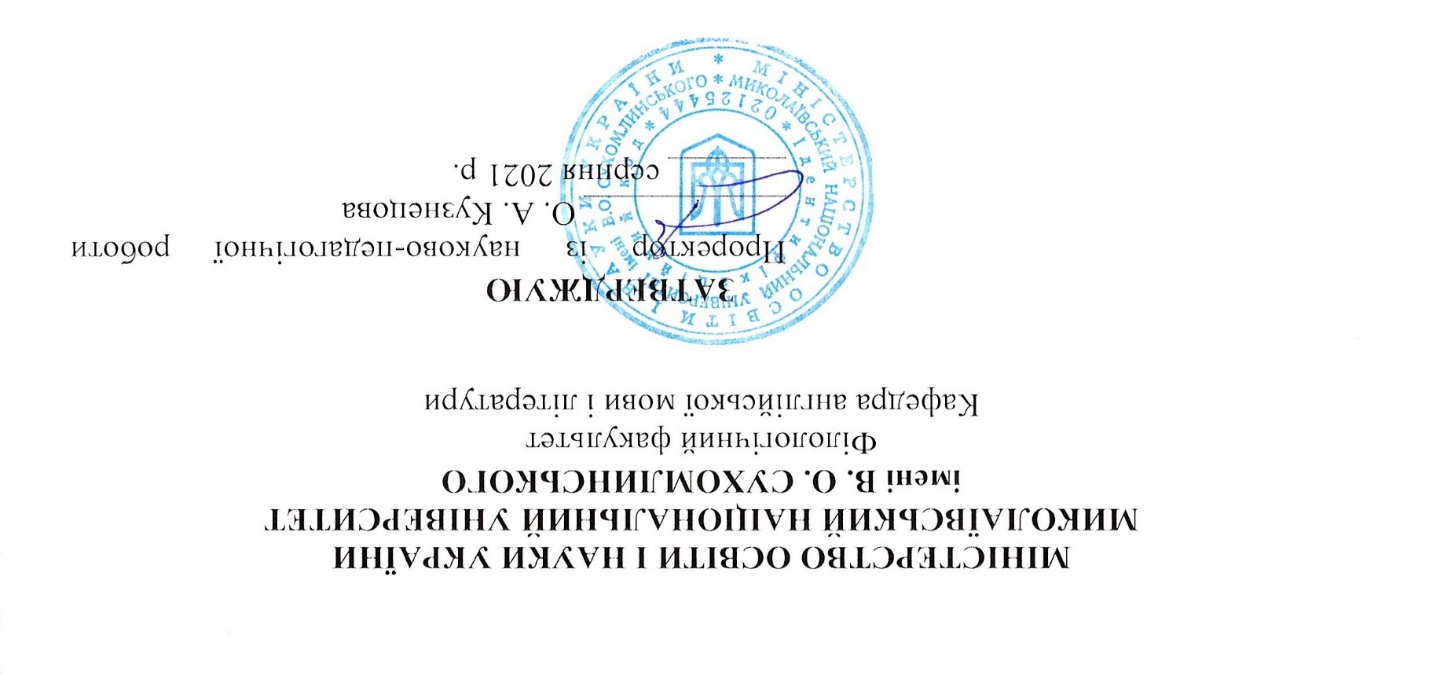 ПРОГРАМА НАВЧАЛЬНОЇ ДИСЦИПЛІНИ ПРАКТИЧНИЙ КУРС АНГЛІЙСЬКОЇ МОВИСтупінь бакалавраГалузь знань 01 Освіта / Педагогікаспеціальність: 014.02 Середня освіта. (Мова і література (англійська))освітня програма: Середня освіта (Англійська мова та друга іноземна (російська))2021-2022 навчальний рікПрограмму розроблено та внесено: Миколаївський національний університет імені В. О. СухомлинськогоРОЗРОБНИКИ ПРОГРАМИ:Нікіфорчук Світлана Сергіївна , викладач кафедри англійської мови та літератури ___________(Нікіфорчук С.С.)Программу схвалено на засіданні кафедри англійської мови і літературиПротокол від «27» серпня 2021 року №1Завідувач кафедри англійської мови і літератури_______ (Мироненко Т.П.)Программу погоджено навчально-методичною комісією факультету іноземної філологіїПротокол від «27» серпня 2021 року №1Голова навчально-методичної комісії ____________ (Мороз Т.О.)Программу погоджено навчально-методичною комісією університетуПротокол від «27» серпня 2021 року №Голова навчально-методичної комісії університету_______(Кузнєцова О.А.)ВступПрограма вивчення нормативної навчальної дисципліни “Практичний курс основної мови” складена відповідно до освітньо-професійних програм підготовки бакалавра спеціальності 014.02 Середня освіта. (Мова і література (англійська)).Предметом вивчення навчальної дисципліни є вивчення англійської мови та опанування основних видів комунікативної діяльності (діалогічного та монологічного мовлення, читання та розуміння англомовних текстів, письма).Міждисциплінарні зв’язки: «Практична грамматика англійської мови», «Лексикологія англійської мови», «Країнознавство Великобританії та США» та ін.1. Мета та завдання навчальної дисципліни.1. Практична: формувати у студентів комунікативну, лінгвістичну і соціокультурну компетенції.2. Когнітивна: формувати у студентів когнітивну компетенцію у взаємозв'язку з іншими видами компетенцій.3. Емоційно-розвиваюча: формувати у студентів позитивне ставлення до оволодіння як мовою, так і культурою англомовного світу.4. Oсвітня: розвивати у студентів здатність до самооцінки і самовдосконалення, що допоможе їм успішно завершити курс вищої освіти і стане передумовою їх наступного професійного росту.5. Професійна: формувати у студентів професійну компетенцію шляхом ознайомлення їх з різними методами і прийомами навчання іноземної мови та залучення до виконання професійно орієнтованих завдань.6. Виховна: виховувати і розвивати у студентів почуття самосвідомості: формувати вміння міжособистісного спілкування, необхідні для повноцінного функціонування як у навчальному середовищі, так і за його межами.Завдання даної навчальної дисципліни полягає у набутті студентами мовних, лінгвокраїнознавчих та культурологічних знань і формування і системи мовленнєвих умінь з говоріння, читання, письма та аудіювання.Згідно з вимогами освітньо-професійної програми студент оволодіває компетенціями:Загально предметні: Лінгвістична компетенція.– спираючись на психофізіологічні механізми сприйняття мовлення, активізуючи спонукально-мотиваційну, аналітико-синтетичну та виконавчу сфери особистості, використовуючи прагматичні тексти (оголошення програм, прогнозу погоди по радіо, телебаченню тощо), фабульні тексти, описи, розповіді, повідомлення, роздуми вміти розуміти сприйняте на слух усне мовлення і реагувати на нього за умови, що спілкування здійснюється стандартною англійської мовою в нормальному темпі.– досконало опанувати англійською мовою і світовою літературою;– глибоко володіти нормативною та діловою англійською мовою;– мати фундаментальні знання в галузі педагогіки;– володіти методикою викладання англійської мови та світової літератури;– володіти концепціями гуманітарних та суспільних наук та користуватися ними у різних сферах своєї професійної діяльності;– володіти сучасними науковими методами педагогічних досліджень;– мати достатню підготовку для проведення науково-дослідницької роботи в галузі філологічних наук;– вміти працювати з комп’ютерною технікою та ефективно використовувати її для обробки матеріалу і результатів досліджень в галузі філології;– вміти користуватися науковою літературою, аналізувати стан справ з питань своєї спеціальності;– враховуючи індивідуальні психологічні особливості учнів, рівень сформованості мовленнєвих вмінь, завдання відповідного етапу навчання, вміти добирати, аналізувати та адаптувати аудитивні матеріали до умов навчальної ситуації.Комунікативна компетенція.– спираючись на психологічні механізми процесу породження мовленнєвого висловлювання, використовуючи мовні одиниці вміти реалізувати мовленнєвий намір за допомогою системи зворотних зв’язків, операцій самоконтролю і самокорекції, використовуючи мовленнєві вправи та забезпечуючи перехід від підготовленого до непідготовленого мовлення.Навчально-пізнавальна компетенція.– сукупність компетенцій студента у сфері самостійної пізнавальної діяльності, що включає елементи логічної, методологічної, загально навчальної діяльності, що співвідноситься із реальними об’єктами пізнання. Сюди можна віднести засоби організації цілеспрямування, планування, аналізу, рефлексії, самооцінки;– визначати пізнавальну мету та організовувати її досягнення, вміти пояснити свою мету;– організовувати планування, аналіз, рефлексію, самооцінку власної навчально-пізнавальної діяльності у процесі вивчення англійської мови;– працювати із навчальним матеріалом (текстовий, аудіо- та відеоматеріал), вміти його проаналізувати, впровадити на практиці іншомовного мовлення та у процесі викладання у навчальних закладах;– в усній та писемній формі за використання комп’ютерних засобів та технологій (текстові та графічні редактори, презентації) вміти представити результати навчально-пізнавальної діяльності у процесі вивчення німецької мови та набуття вмінь, навичок та методологічних знань щодо її викладання.Фахові (предметні)компетенції.Граматична компетенція.– вміти використовувати синтаксичні конструкції у предметному та вільному спілкуванні;– здатність до автоматичного врахування граматичних особливостей при спілкуванні англійською мовою;Фонологічна компетенція.– вміння фонетично правильно інтонувати звуки при іноземному спілкуванні;– уміння розпізнавати іншомовні фонеми на письмі.Лінгво-методична компетенція.– на підставі програми (стандарту) з іноземної мови для відповідного етапу навчання, згідно з календарним планом вміти забезпечити наступність, послідовність, логіку формування іншомовного мовлення через застосування різних форм роботи учнів;– враховуючи індивідуальні особливості сприйняття матеріалу учнями, рівень розвитку психічних процесів в структурі особистості вміти добирати різні методи навчання з урахуванням конкретних умов навчання;– спираючись на нормативні вимоги щодо забезпечення безпеки життя, здоров’я та діяльності учнів у процесі навчання з використанням ТЗН, вміти організувати раціональні режими роботи, створити відповідні умови навчання;– враховуючи існуючий досвід інформатизації освіти, вміти працювати в Internet, використовувати автоматизовані інформаційно-пошукові та інформаційно-довідкові системи, здійснювати обмін інформацією між базами даних, здійснювати комп’ютерну обробку професійних матеріалів, створення та ведення персональних баз даних.Лінгвокраїнознавча компетенція.– лінгвокраїнознавча компетенція є складовою частиною соціокультурної та соціолінгвістичної компетенції, яка означає знання, уміння використовувати у спілкуванні та пізнанні іншомовні соціокультурні і соціолінгвістичні реалії. ЇЇ поділяють на країнознавчу компетенцію, тобто знання про культуру країни, мова якої вивчається (знання історії, географії, економіки, державного устрою, традицій) та власне вищезазначену лінгвокраїнознавчу компетенцію. Остання передбачає володіння студентами особливостями мовленнєвої та не мовленнєвої (тобто міміка, жести) поведінки носіїв мови в певних ситуаціях спілкування. Іншими словами, сформованість в студентів цілісної системи уявлень про національно-культурні особливості країни, що дозволяє асоціювати з мовною одиницею ту ж інформацію, що і носій мови, і досягти у такий спосіб повноцінної комунікації.На вивчення навчальної дисципліни відводиться 360 годин/12 кредитів ECTS.2. Інформаційний обсяг навчальної дисципліни.7 семестрКредит 1. Літні канікули. Теперішні часи.Тема 1. Туризм. Мої літні канікули.Тема 2. Минулий неозначений час. Вправи.Тема 3. Теперішні часи. Повторення. Тренувальні вправи.Тема 4. Вживання прикметників.Тема 5. Артиклі. Повторення дієслів will and going to.Кредит 2. Покоління. Минулі часи.Тема 6. Стадії життя людини. Важливі події.Тема 7. Аудіювання. Складання діалогів за темою.Тема 8. Минулі часи. Тренувальні вправи.Тема 9. Родинні відносини.Тема 10. Вживання дієслова used to.Кредит 3. Батьки та діти.Тема 11. Фразові дієслова. Робота з текстом.Тема 12. Відносини батьків та підлітків.Тема 13. Програма обміну студентами.Тема 14. Написання повідомлення. Аудіювання.Тема 15. Робота з відео «Diwali in Leicester».Кредит 4. Спорт та хобі. Перфектні часи.Тема 16. Спорт та хобі. Введення лексики уроку.Тема 17. Аудіювання. Теперішній перфектний та минулий неозначений час.Тема 18. В кафе, ресторані. Введення лексики уроку.Тема 19. Теперішній перфектний та теперішній перфектний подовжений час. Тренувальні вправи.Тема 20. Складені іменники та прикметникиКредит 5. Частини тіла. Нещасні випадки та травми.Тема 21. Робота з текстом “GPS Challenge”. Аудіювання.Тема 22. Частини тіла. Умовні речення. Складання діалогів.Тема 23. Аудіювання. Майбутній подовжений та майбутній перфектний часи.Тема 24. Робота з текстом “Night and day”.Тема 25. Опис фото. Написання есе.Кредит 6. Типи будівель та споруд.Тема 26. Опис будинків та споруд. Введення нових лексичних одиниць.Тема 27. Аудіювання. Ступені порівняння прикметників.Тема 28. Молоді та бездомні. Робота з текстом.Тема 29. Вигадані ситуації. Складання діалогів. Дієслова do, make, take.Тема 30. Виконання вправ до тесту “Alternative living”8 семестрКредит 7. Порівняння. Електронні листи.Тема 31. Порівняння фото. Дискусія.Тема 32. Написання електронного листа другу.Тема 33. Культура. Королівські палаци.Тема 34. Робота з відео «Queen Victoria and Osborne House».Тема 35. Тренувальні вправи на закріплення вивченого матеріалу.Кредит 8. Новітні технології.Тема 36. Комп’ютерні ігри та додатки.Тема 37. Сучасні гаджети.Тема 38. Модальні дієслова в минулому часі.Тема 39. Розумні машини. Робота з текстом «Testing Intelligence».Тема 40. Форумні пости в інтернеті.Кредит 9. Характер людини. Фразові дієслова.Тема 41. Культура. Бенджамін Франклін.Тема 42. Робота з відео «Washington, D.C.»Тема 43. Якості характеру людини.Тема 44. Робота з текстом «Nellie Bly». Виконання вправ.Тема 45. Фразові дієслова. Тренувальні вправи.Кредит 10. Характер людини. Фразові дієслова.Тема 46. Робота з текстом «Rags to Riches». Виконання вправ до тексту.Тема 47. Пошук роботи. Обговорення.Тема 48. Написання есе за поданою темою.Тема 49. Культура. British Public Schools.Тема 50. Робота з відео «American High Schools».Кредит 11. Сучасне мистецтво.Тема 51. Види мистецтва. Введення нових лексичних одиниць.Тема 52. Поезія. Аудіювання.Тема 53. Графіті. Робота з текстом. Виконання вправ.Тема 54. Культура. Чарльз Діккенс.Тема 55. Робота з відео «Ian Fleming and James Bond».Кредит 12. Подорожі.Тема 56. Транспорт. Введення нових лексичних одиниць. Умовні речення.Тема 57. Збираємося в подорож. Дієприкметникові звороти.Тема 58. Робота з текстом «Disastrous Mistakes». Виконання вправ.Тема 59. Культура. Victorian Explorers.Тема 60. Робота з відео «Captain Scott and Antarctica». Виконання вправ.3. Рекомендована літератураБазоваTim Falla, Paul A Davies. Solutions Intermediate Student’s Book. Third Edition. Oxford University Press, 2020.Tim Falla, Paul A Davies. Solutions Intermediate Work Book. Third Edition. Oxford University Press, 2020.ДопоміжнаАнглійськамова. Комунікативний аспект. / За ред. Мисик Л.В. – К.: Атіка, 2000. – 368 с.Вища освіта: контрасти і проблеми: навчально-методичний посібник / Паповянц Е.Г., Нефьодова О.Д.— X.: Харківський національний ніверситетім. В.Н. Каразіна, 2007. - 97 с.Іванчук В.В.  Практичний курс англійської мови. – Вінниця: Нова Книга, 2003. -  240 с. Практичний курс англійської мови: підруч. для студентів вищ. навч. заклад. / О.Р.Зарума, Н.О.Михайленко, О.М.Сащин, С.В.Тхоровська, за ред.О.Р.Заруми. – 2-е видан. – Винніця: Нова Книга, 2012. – 496 с.У діалозі з твором: навчально-методичнийпосібник / Бондаренко Є.П. - X.: Харківськийнаціональнийуніверситетім. В.Н. Каразіна, 2007. - 49 с. Черноватий Л.М.,Карабан В.І., Ковальчук Н.М., Ярощук І.П., Ганічева Т.В., Кукуєва Н.О.  Практичний курс англійської мови: Підручник для студентів 4 курсу вищих закладів освіти (філологічні спеціальності та спеціальність «Переклад»). – Вінниця: Нова Книга, 2008. – 608 с.Gusak T. Modern English Grammar in Practice – Kyiv: ІНКОС, 2002 – 308 c. Hartley B., Viney P. Streamline English. – London: Oxford University press, 1996. – 83 p. Karaban V.I., Chernovatyi L.M. Practical grammar of English. – Vinnytsia: Dictum Factum, 2005. – 275 p. Karpenko O. Focus on Great Britain. – Kharkiv: RANOK, Vesta, – 94 p.Karpenko O. Focus on the USA. – Kharkiv: RANOK, Vesta, 2004. – 120 p. 15. Krylova I.P. A grammar of present-day English. Practice book. – M., 1986. – 224 p.MurphyR. English Grammar in Use. – Cambridge University Press 1985. – 328 p. Puffalt D. and Starko V. Speak Authentic English! – Vinnytsia, 2004. – 191 p. Sherstiuk I. The Best in the English-speaking World. – Kharkiv: RANOK, Vesta, 2004. – 80 p.Webster`s Third New International Dictionary of the English Language. – Lexicon Publications, INC.1993. – 1149 p.4. Інформаційні ресурсиНавчальний курс "Практичний курс англійської мови для студентів 4 курсу". [Електроний ресурс] - Режим доступу: http://wiki.kspu.kr.ua/index.phpGeneral and Business English [Електронийресурс] - Режимдоступу: http://www.bbc.co.uk/worldservice/learningenglish/general/. - BBC Learning EnglishLearningEnglish. [Електроний ресурс] - Режим доступу: http://www.bbc.co.uk/learningenglishLearn English (British) with Rosetta Stone. [Електроний ресурс] - Режим доступу: http://www.rosettastone.com/lp/sbsr/livemocha/?prid=livemocha_comOriginal Reading Material on the WWW [Електронийресурс] - Режимдоступу: http://www.short-stories.co.uk. - ShortStories. Six minute English. [Електронийресурс] - Режимдоступу: http://www.bbc.co.uk/worldservice/learningenglish/general/sixminute/. - BBC Learning English.Speak a language in 10 minutes a day. [Електроний ресурс] - Режим доступу: https://www.busuu.com/en5. Форма підсумкового контролю успішності навчанняПідсумкова форма контролю здійснюється за результатами поточної успішності та складання студентами заліку у 7 семестрі та екзамену у 8 семестрі.Засоби діагностики успішності навчання1. Метод усного контролю. Етапи усного опитування: постановка вчителем питань (завдань) з урахуванням специфіки предмета і вимог програми; підготовка учнів до відповіді і викладення своїх знань: корекція і самоконтроль викладених знань по ходу відповіді; аналіз і оцінка відповіді.2.Методи письмового контролю (письмові контрольні роботи, твори, перекази, диктанти, письмові заліки та ін.).3.Тестова перевірка знань (тести на доповнення; тести на використання аналогії; тести на зміну елементів відповіді.)4. Графічна перевірка знань учнів (графічні зображення умови задачі, малюнки, креслення, діаграми, схеми, таблиці). Графічна перевірка може виступати як самостійний вид або може входити, як органічний елемент, до усної або письмової перевірки.5.Програмоване опитування учнів полягає у пред'явленні всім учням стандартних вимог у процесі перевірки (застосування перфокарт).6. Іспити. Усний іспит. Письмовий іспит. оцінка.7. Самоконтроль і самооцінка.10 minutes a day